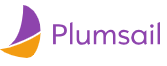 {{companyName}}			{{employeeName}}{{jobTitle}}{{employeeEmail}}Scan to call me:{{employeePhone}:qrcode(3)}